Fakultet agrobiotehničkih znanosti Osijek – Obr_Dr_16_ Povjerenstvo za ocjenu doktorske disertacije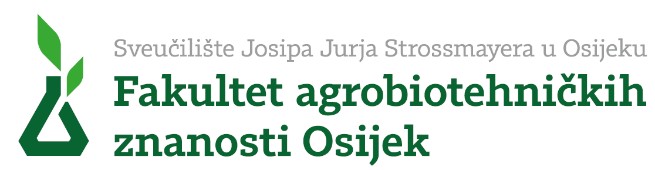 Ime Prezime, zvanjepolaznik      . godine poslijediplomskog sveučilišnog (doktorskog) studija„Poljoprivredne znanosti“ smjer  	.Povjerenstvu za stjecanje doktorata znanostiFakultetskom vijećuPredmet:Zahtjev za pokretanje postupka za ocjenu doktorske disertacije i imenovanje Povjerenstva za ocjenu doktorske disertacijeOdlukom koju je Fakultetsko vijeće Fakulteta agrobiotehničkih znanosti Osijek Sveučilišta Josipa Jurja Strossmayera  u  Osijeku  donijelo  na               sjednici  akademske               godine  dana  (upisati  datum) prihvaćena je pozitivna ocjena teme doktorske disertacije"	"pristupnika Ime Prezime, zvanje, iz biotehničkog znanstvenog područja, znanstvenog polja poljoprivreda. Pravila o poslijediplomskom sveučilišnom (doktorskom) studiju „Poljoprivredne znanosti“ u članku 33.propisuje  da  polaznik  treće  godine  poslijediplomskog  sveučilišnog  (doktorskog)  studija  stječe  pravopokretanja postupka ocjene doktorske disertacije kada ispuni slijedeće uvjete:1.   ukupno priznato najmanje 150 ECTS bodova,2.   priznato najmanje 30 ECTS bodova iz obveznih i izbornih modula,3.   priznato najmanje 60 ECTS bodova iz znanstvenog usavršavanja,4.   priznato najmanje 10 ECTS bodova iz znanstvene prezentacije,5.   priznato 10 ECTS bodova za pozitivnu ocjenu teme doktorske disertacije.Budući ispunjavam navedene uvjete, molim Fakultetsko vijeće da pokrene postupak ocjene doktorskedisertacije i imenuje Povjerenstvo za ocjenu doktorske disertacije u sastavu:1.   prof. dr. sc. Ime Prezime – funkcija2.   prof. dr. sc. Ime Prezime – funkcija3.   prof. dr. sc. Ime Prezime – funkcija4.   prof. dr. sc. Ime Prezime – zamjenski članMentor doktorske disertacije je _________________________ .Komentor doktorske disertacije je _________________________ .Osijek, datumPrilog:1. Dokazi o ispunjavanju navedenih uvjeta (odluke Povjerenstva za stjecanje doktorata znanosti)2. Preslika indeksa3. Doktorska disertacija (disertaciju potpisom odobrava mentor)4. Odluka o imenovanju mentora5. Odluka o imenovanju komentoraSuglasnost mentora:                                                                                      Podnositelj prijave:prof. dr. sc. Ime Prezime                                                                         Ime Prezime, zvanjeObr_Dr_16_Povjerenstvo za ocjenu doktorske disertacije